PRESSEMITTEILUNG 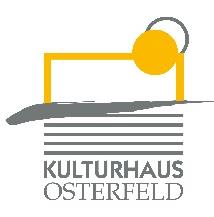 Sonntag, 30. Januar 2022 um 20.00 UhrKulturhaus Osterfeld – Großer SaalGogol & MäxTeatro MusicomicoDas JubiläumslachkonzertWenn im ehrwürdigen Theatersaal klassische Musik erklingt und sich das Publikum vor Lachen und Staunen kaum auf den Stühlen halten kann, dann sind die Musikkomiker Gogol & Mäx am Werk. Sie sind die Paradiesvögel in der Welt der klassischen Musik und sorgen mit ihrem zwerchfellerschütternden, tempo- und geistreich ausgefochtenen musikalischen Feuerwerk der Töne seit nun mehr 30 Jahren für unvergessliche Abende in Konzerthäusern und Theatern in ganz Europa. Was die vielfach preisgekrönten und fernseherprobten Großmeister des musikalischen Lachtheaters bieten, ist unbeschreiblich. Kaum hat der schwarz befrackte Pianist sich zum Solo ans Klavier begeben, wird er von Mäx, seinem langmähnigen Gegenspieler mit geistreicher List und Tücke in haarsträubende, aberwitzige Duelle verwickelt.Gut zwei Dutzend Instrumente und ihre musikalischen und artistischen Lieblingsszenen haben die Publikumsverzauberer im Gepäck und verwandeln im Handumdrehen die Konzertsäle und Theater in tosende Arenen größter Heiterkeit.«Teatro Musicomico» - zwei fulminante Stunden des unbeschwert-beseelten Lachens und Staunens.VK: € 23,20 / erm. 17,60 AK: € 25,70 / 19,50Karten und Informationen gibt es im Kulturhaus Osterfeld (07231) 3182-15, dienstags bis freitags, 14.00 bis 18.00 Uhr, per Mail unter: karten@kulturhaus-osterfeld.de und an allen bekannten Vorverkaufsstellen oder unter www.kulturhaus-osterfeld.de.Pforzheim, den 20.12.2021i.A. Christine SamstagPresse und Sekretariat